от 16.03.2023  № 235О проведении санитарной уборки, очистки и благоустройства территорий Волгограда в 2023 году Руководствуясь статьями 7, 39 Устава города-героя Волгограда, администрация ВолгоградаПОСТАНОВЛЯЕТ:1. Объявить:1.1. С 20 марта по 21 апреля 2023 г. весенний месячник санитарной уборки, очистки и благоустройства территорий Волгограда.1.2. 08 апреля 2023 г. общегородским субботником по санитарной уборке, очистке и благоустройству территорий Волгограда.2. Администрациям районов Волгограда:2.1. Рекомендовать привлечь для уборки закрепленных территорий коллективы предприятий, организаций, учреждений, расположенных в соответствующих районах Волгограда.2.2. Провести собрания органов территориальных общественных самоуправлений для привлечения жителей Волгограда к уборке территорий, прилегающих к индивидуальным жилым домам.2.3. Организовать работу по вывозу отходов с объектов озеленения общего пользования, ликвидации несанкционированных свалок на территориях соответствующих районов, обязанность по уборке которых возложена на администрацию Волгограда.2.4. Организовать посадку зеленых насаждений.2.5. Представлять в департамент городского хозяйства администрации Волгограда еженедельные отчеты о проделанной работе в период весеннего месячника санитарной уборки, очистки и благоустройства территорий Волгограда (по пятницам до 12.00 час.) для анализа и обобщения. 3. Департаменту жилищно-коммунального хозяйства и топливно-энергетического комплекса администрации Волгограда организовать работы по уборке, очистке придомовой территории многоквартирных жилых домов.4. Департаменту городского хозяйства администрации Волгограда:4.1. Организовать работы по подготовке улично-дорожной сети Волгограда к весеннему осмотру.4.2. Обеспечить контроль за организацией работ по благоустройству территорий Волгограда на период проведения весеннего месячника санитарной уборки, очистки и благоустройства территорий Волгограда с 20 марта по 21 апреля 2023 г.4.3. До 01 мая 2023 г. подвести итоги проведения весеннего месячника санитарной уборки, очистки и благоустройства территорий Волгограда. 5. Утвердить прилагаемый план работ на объектах благоустройства по районам Волгограда в период проведения весеннего месячника санитарной уборки, очистки и благоустройства территорий Волгограда в 2023 году. 6. Организаторам мероприятий по санитарной уборке, очистке и благоустройству территорий Волгограда обеспечить соблюдение требований постановления Губернатора Волгоградской области от 15 марта 2020 г. № 179 «О введении режима повышенной готовности функционирования органов управления, сил и средств территориальной подсистемы Волгоградской области единой государственной системы предупреждения и ликвидации чрезвычайных ситуаций».7. Настоящее постановление вступает в силу со дня его подписания и подлежит опубликованию в установленном порядке.8. Контроль за исполнением настоящего постановления возложить на 
заместителя главы Волгограда Кокшилова В.А.Глава Волгограда                                                                                  В.В.МарченкоУТВЕРЖДЕН постановлением администрации Волгоградаот 16.03.2023  № 235ПЛАНработ на объектах благоустройства по районам Волгограда в период проведения весеннего месячника санитарной уборки, очистки и благоустройства территорий Волгограда в 2023 годуДепартамент городского хозяйства администрации Волгограда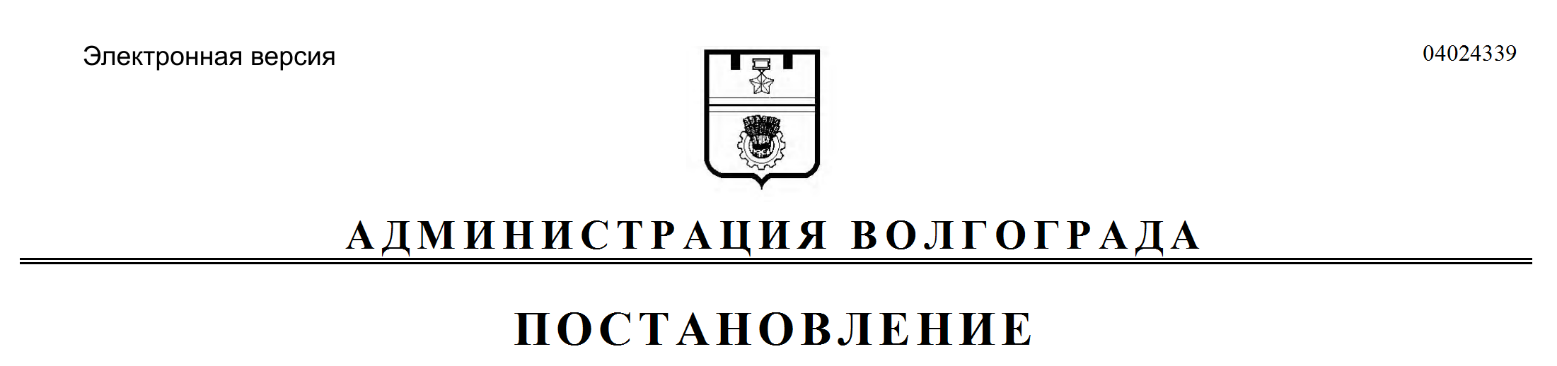 ПоказателиЕдиница измеренияТракторозаводский районКраснооктябрьский районЦентральный районДзержинский районВорошиловский районСоветский районКировский районКрасноармейский районВсего по городу1234567891011Посадка деревьевшт.111501891514132050501026Посадка кустарниковшт.175749214215155950151483Покос сорной растительноститыс. кв. м1,511560288,728,71620,91501148,8Установка скамеекшт.64194202305109Ремонт скамеекшт.29236810118115725386Установка урншт.4211102530587Ремонт урншт.181827231364515183Очистка лотковой части дорог км12,316,745,050,019,637,313,821,4216,11234567891011после зимнего периода эксплуатацииЯмочный ремонт дорогкв. м10001100115085012001100107116779148Уборка территорий районатыс. кв. м56075923,73027,53189,1325002166,932000120025614,26Ремонт и мойка турникетовп. м1000125061002400020013001800110036750Ремонт и покраска цоколей зданийшт.9512158174272Ликвидация разрытийкв. м4181353001002001502001501653Вывоз мусора с несанкционированных свалоктонн9085151007520018080825Ликвидация свалокшт.1334251625Благоустройство и ремонт памятных местед.121513710133578Уборка использованных автомобильных шин и покрышек на террито-шт.150290112860200263153019201234567891011рии домовладений